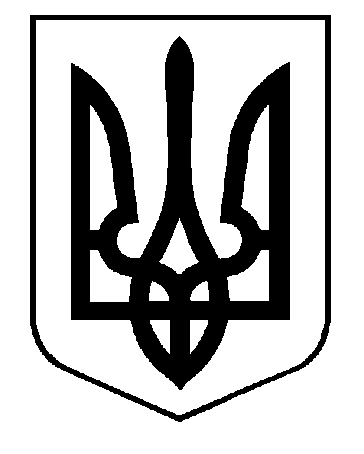 УКРАЇНАВИКОНАВЧИЙ КОМІТЕТСАФ’ЯНІВСЬКОЇ СІЛЬСЬКОЇ РАДИ ІЗМАЇЛЬСЬКОГО РАЙОНУ ОДЕСЬКОЇ ОБЛАСТІРІШЕННЯ 10 листопада 2022 року								            № 221Про присвоєння адреси об’єкту нерухомості –житловому будинкупо вул. Ізмаїльська, 17 у с. Утконосівка	Відповідно до ст. 31 Закону України «Про місцеве самоврядування в Україні», ст. 263Закону України «Про регулювання містобудівної діяльності»; Постанови Кабінету Міністрів України від 07.07.2021р. № 690 «Про затвердження Порядку присвоєння адрес об’єктам будівництва, об’єктам нерухомого майна», розглянувши заяву Гергі Петра Михайловича про присвоєння адреси об’єкту нерухомості – житловому будинку в селі Утконосівка Ізмаїльського району Одеської області по вул. Ізмаїльська, 17, виконавчий комітет Саф’янівської сільської ради Ізмаїльського району Одеської областіВИРІШИВ:Присвоїти об’єкту нерухомості, який складається з: літ. «А» - житловий будинок – загальною площею 110,6 кв.м., в т.ч. житлова – 69,4 кв.м., літ. «Б» - літня кухня, літ. «В» - гараж, літ. «Г» - гараж, літ. «Д» - сарай, літ. «Е» - навіс, літ. «Ж» - навіс, літ. «З» - теплиця, літ. «И» - сарай, літ. «К» - вбиральня, № 1-8 – надвірні споруди, літ. «І» - замощення, наступну адресу – Одеська область, Ізмаїльський район,с. Утконосівка, вул. Ізмаїльська, 17.Зобов’язати громадянина Гергі Петра Михайловича оформити документацію згідно діючого законодавства та протягом 30 днів встановити адресну табличку на об’єкт нерухомого майна.В. о. завідувача сектору містобудування та архітектури Саф’янівської сільської ради Ізмаїльського району Одеської області забезпечити внесення відомостей в Єдину державну електронну систему в сфері будівництва.Контроль за виконанням даного рішення покласти на керуючого справами Саф’янівської сільської ради Вячеслава СУДДЮ.Саф’янівський сільський голова				          Наталія ТОДОРОВА